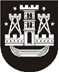 KLAIPĖDOS MIESTO SAVIVALDYBĖS TARYBASPRENDIMASDĖL PRITARIMO PROJEKTO „Ąžuolyno giraitės sutvarkymas, gerinant gamtinę aplinką ir skatinant aktyvų laisvalaikį bei lankytojų srautus“ ĮGYVENDINIMUI2017 m. rugsėjo 14 d. Nr. T2-211KlaipėdaVadovaudamasi Lietuvos Respublikos vietos savivaldos įstatymo 6 straipsnio 26 punktu ir Lietuvos Respublikos vidaus reikalų ministro 2015 m. gruodžio 10 d. įsakymu Nr. 1V-989 „Dėl 2014–2020 metų Europos Sąjungos fondų investicijų veiksmų programos 7 prioriteto „Kokybiško užimtumo ir dalyvavimo darbo rinkoje skatinimas“ Nr. 07.1.1-CPVA-R-904 priemonės „Didžiųjų miestų kompleksinė plėtra“ projektų finansavimo ir administravimo sąlygų aprašo patvirtinimo“, Klaipėdos miesto savivaldybės taryba nusprendžia:1. Pritarti projekto „Ąžuolyno giraitės sutvarkymas, gerinant gamtinę aplinką ir skatinant aktyvų laisvalaikį bei lankytojų srautus“ (toliau – Projektas) įgyvendinimui, teikiant paraišką Europos Sąjungos struktūrinių fondų finansinei paramai gauti.2. Užtikrinti Projekto bendrąjį finansavimą Klaipėdos miesto savivaldybės biudžeto lėšomis – ne mažiau kaip 7,5 proc. tinkamų Projekto išlaidų bei netinkamų, tačiau šiam Projektui įgyvendinti būtinų lėšų padengimą ir tinkamų išlaidų dalį, kurios nepadengia Projektui skiriamas finansavimas.  3. Užtikrinti Projekto tęstinumą 5 metus po Projekto įgyvendinimo pabaigos.4. Įpareigoti Klaipėdos miesto savivaldybės administracijos direktorių pasirašyti visus dokumentus, susijusius su projektinio pasiūlymo bei paraiškos teikimu ir dalyvavimu šiame Projekte.Šis sprendimas gali būti skundžiamas Lietuvos Respublikos administracinių bylų teisenos įstatymo nustatyta tvarka Klaipėdos apygardos administraciniam teismui.Savivaldybės merasVytautas Grubliauskas